LO: To learn how religious beliefs shapes life in our schoolHOM: Responding with wonderment and aweThe first thing we can learn from Pope Francis is to listen to the deepest longings of our heart and follow them. To be able to spread the good news about the treasure of the Gospel we need to have found it ourselves and made it the centre of our lives.What opportunities for ‘time with God’ does our school offer? ________________________________________________________________________________________________________________________________________________________________________________________________________________________________________________________________________________________________________________________________________________Secondly, if we have discovered God’s compassion, we can only share it with others by being compassionate and not by judging them.How do we, as a school, act with compassion towards others? ________________________________________________________________________________________________________________________________________________________________________________________________________________________________________________________________________________________________________________________________________________
________________________________________________________Third, the example of Pope Francis invites us to go beyond where we are comfortable: to involve ourselves in activities that let us meet disadvantaged people face to face, to speak with others about our faith and doubts, and to listen quietly when people tell us things about themselves that disturb us. People will find God’s compassion in our presence and our silences, even more than in our words.If Pope Francis were to visit our school, how would he see us acting towards each other?_________________________________________________________________________________________________________________________________________________________________________________________________________________________________________________________________________________________________________________________________________________________________________________________________TASK: Imagine Pope Francis was visiting our school.   On the day of his visit Pope Francis will:  be visiting all the classroomsbe speaking to the childrenbe eating his dinner with the pupils in the lunch hallbe playing games in the playgroundbe having chats with the adults in schoolbe saying massbe meeting the parentsUsing the information from what we can see happening around the school and what you have answered in the questions above, you will be writing a dairy entry. Imagine you have visited the school and you need to describe what opportunities for ‘time with God’ the school offers and where these opportunities are given. How does the school act with compassion towards others and where did you see these acts and how have you seen us acting towards each other._____________________________________________________________________________________________________________________________________________________________________________________________________________________________________________________________________________________________________________________________________________________________________________________________________________________________________________________________________________________________________________________________________________________________________________________________________________________________________________________________________________________________________________________________________________________________________________________________________________________________________________________________________________________________________________________________________________________________________________________________________________________________________________________________________________________________________________________________________________________________________________________________________________________________________________________________________________________________________________________________________________________________________________________________________________________________________________________________________________________________________________________________________________________________________________________________________________________________________________________________________________________________________________________________________________________________________________________________________________________________________________________________________________________________________________________________________________________________________________________________________________________________________________________________________________________________________________________________________________________________________________________________________________________________________________________________________________________________________________________________________________________________________________________________________________________________________________________________________________________________________________________________________________________________________________________________________________________________________________________________________________________________________________________________________________________________________________________________________________________________________________________________________________________________________________________________________________________________________________________________________________________________________________________________________________________________________________________________________________________________________________________________________________________________________________________________________________________________________________________________________________________________________________________________________________________________________________________________________________________________________________________________________________________________________________________________________________________________________________________________________________________________________________________________________________________________________________________________________________________________________________________________________________________________________________________________________________________________________________________________________________________________________________________________________________________________________________________________________________________________________________________________________________________________________________________________________________________________________________________________________________________________________________________________Now we are going to bring together all we have learnt about Pope FrancisQuestion 1: What has Pope Francis done recently which you think shows his faith in action? Describe at least three actions. ________________________________________________________________________________________________________________________________________________________________________________________________________________________________________________________________________________________________________________________________________________________________________________________________________________________________________________________________________________________Question 2: What has Pope Francis said recently which shows him to be a person of faith? Find 3 quotes.________________________________________________________________________________________________________________________________________________________________________________________________________________________________________________________________________________________________________________________________________________________________________________________________________________________________________________________________________________________Question 3: Think about these two actions (what he has done and what he has said): draw conclusions. What belief or beliefs do you think they demonstrate? Explain why you think this.________________________________________________________________________________________________________________________________________________________________________________________________________________________________________________________________________________________________________________________________________________________________________________________________________________________________________________________________________________________________________________________________________________________________________________________________________________________________________________________________________________________________________________________________________________________________________________________________________________________________________________________________________________________________________________________________________________________________________________Question 4: Do Pope Francis’ actions speak louder than words?Are you surprised that Pope Francis would ‘bother’ with people who are ‘ordinary’ – just like us?________________________________________________________________________________________________________________________________________________________________________________________________________________________________________________________________________________________________________________________________________________________________________________________________________________________________________________________________________________________________________________________________________________________________________________________________________________________________________________________________________Question 5: Imagine Pope Francis were speaking to a crowd at your Church this Pentecost. Knowing what you have learned about him, what would he tell the crowd about how his belief in God has shaped his life? (AT 1 (i) Level 4)_________________________________________________________________________________________________________________________________________________________________________________________________________________________________________________________________________________________________________________________________________________________________________________________________________________________________________________________________________________________________________________________________________________________________________________________________________________________________________________________________________YOUR TASK: Using the information from the questions above, you need to write a letter to your friend where you explain how Pope Francis has clearly demonstrated his beliefs through his every day actions. You need to explain what he says, what he does, minute acts of movement that demonstrates his thoughts without words.As you complete this work try to remember that this is a levelled piece. I have indicated below some of the factors that will count towards your work being a level 4.You will be getting your mind focused on going into year five soon, so you need to be pushing the ideas that you include in your RE work towards achieving an emerging level 4 at this point in the academic year.Show understanding of how religious belief shapes the whole life of Pope Francis (AT 1 (iii) Level 4)Describe and show understanding of religious sources, beliefs, ideas, feelings and experiences; making links between them.(AT 1 (i) Level 4)Here you are using several sources, this is where your independent research supports your work, as you need to quote your source within your work.Here you are expressing a point of view and giving reasons for itHere you are making a judgementIn order to achieve a Level 4 – you need to draw conclusions about what guides a person’s whole life, based on a number of individual actions or behaviours.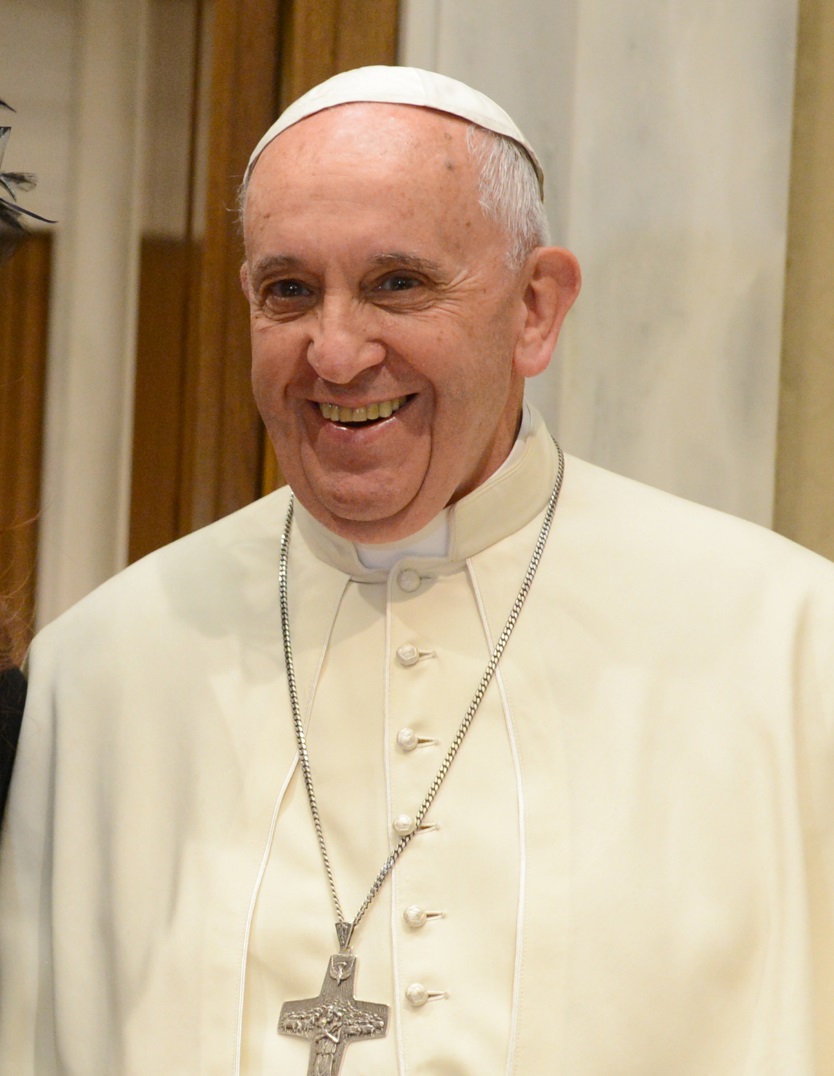 __________________________________________________________________________________________________________________________________________________________________________________________________________________________________________________________________________________________________________________________________________________________________________________________________________________________________________________________________________________________________________________________________________________________________________________________________________________________________________________________________________________________________________________________________________________________________________________________________________________________________________________________________________________________________________________________________________________________________________________________________________________________________________________________________________________________________________________________________________________________________________________________________________________________________________________________________________________________________________________________________________________________________________________________________________________________________________________________________________________________________________________________________________________________________________________________________________________________________________________________________________________________________________________________________________________________________________________________________________________________________________________________________________________________________________________________________________________________________________________________________________________________________________________________________________________________________________________________________________________________________________________________________________________________________________________________________________________________________________________________________________________________________________________________________________________________________________________________________________________________________________________________________________________________________________________________________________________________________________________________________________________________________________________________________________________________________________________________________________________________________________________________________________________________________________________________________________________________________________________________________________________________________________________________________________________________________________________________________________________________________________________________________________________________________________________________________________________________________________________________________________________________________________________________________________________________________________________________________________________________________________________________________________________________________________________________________________________________________________________________________________________________________________________________________________________________________________________________________________________________________________________________________________________________________________________________________________________________________________________________________________________________________________________________________